_ РОССИЙСКАЯ ФЕДЕРАЦИЯКАРАЧАЕВО-ЧЕРКЕССКАЯ РЕСПУБЛИКАУСТЬ-ДЖЕГУТИНСКИЙ МУНИЦИПАЛЬНЫЙ  РАЙОНМУНИЦИПАЛЬНОЕ БЮДЖЕТНОЕ ОБЩЕОБРАЗОВАТЕЛЬНОЕ УЧРЕЖДЕНИЕ «СРЕДНЯЯ ОБЩЕОБРАЗОВАТЕЛЬНАЯ ШКОЛА с.ВАЖНОЕ по предмету______________________________________________________________для ____________________ класса___________________________________________(уровень: базовый, профильный, специального коррекционного класса)на 202___ - 202____ учебный годСтупень обучения ___________________________________________________Количество часов: ___________________________________________________Рабочая программа составлена на основе примерной _______________________Авторы учебника______________________________________________________Программу разработал: учитель ________________		_________________	         квалификация __________                                       Пояснительная записка.   Рабочая учебная программа учебного предмета, курса разработана на основе МБОУ «СОШ с. Важное »в соответствии с требованиями Федерального государственного  образовательного стандарта на основе общего образования (базовый уровень) и Авторской программы по истории для 5 - 9 классов общеобразовательных учреждений  рабочая программа и тематическое планирование курса «История России». 6—9 классы (основная школа) : учеб. пособие для общеобразоват. организаций /А.В Торкунов : Просвещение, 2017. — 77 с., история России. Рабочие программы. Предметная линия учебников пособие для учителей общеобразоват. организаций / А. А. Данилов, Л. Г. Косулина, А. Ю. Морозов. — 2-е изд., дораб. — М. : Просвещение, 2020. —112 с., обеспечена учебниками: История России. 7 классАвторской программа под редакцией А. А. Вигасина, Г. И. Годера и др. «Всеобщая история, 5-9 кл», издательство «Просвещение», 2020 г., программа обеспечена следующим учебником: Всеобщая история 7 класс А.Я. Юдовская, П.А. Баранов, Л.М. Ванюшкина«Просвещение», 2020-2021. - 340с.         Программа составлена для учащихся 7 классов и рассчитана на 68 часов (1 часа в неделю при пятидневной рабочей неделе). Программа по истории для 7 класса общеобразовательной школы является первым шагом реализации основных идей ФГОС основного общего образования нового поколения. Её характеризует направленность на достижение результатов освоения курса истории не только на предметном, но и на личностном и метапредметном уровнях, системно–деятельностный подход, актуализация воспитательной функции учебного предмета «История».       Программа обеспечивает преемственность обучения с подготовкой учащихся в начальной школе и разработана на основе Авторской программы основного общего образования по истории, созданной с учётом:    - программы духовно-нравственного развития и воспитания личности гражданина России;    - фундаментального ядра содержания общего образования по истории;     - программы развития универсальных учебных действий.     В соответствии с ФГОС и Авторской программы содержание разработанного курса направлено на реализацию следующих целей изучения истории в основной общеобразовательной школе:      - воспитание духовно богатой, нравственно ориентированной личности с развитым чувством самосознания и общероссийского гражданского сознания; человека, любящего свою родину, свой народ, знающего историю России и культуру своего народа и уважающего традиции и культуры других народов;      - воспитания уважения к истории России, сознательного отношения к ней как явлению культуры; осмысление истории России как средства получения знаний в разных сферах человеческой деятельности. Средства освоения морально – этических норм, принятых в обществе;      - овладение навыками самостоятельной учебной деятельности, самообразования, важнейшими общеучебными умениями и универсальными учебными действиями (умения сформулировать цели деятельности, планировать её, осуществлять самоконтроль и самокоррекцию; проводить библиографический поиск, извлекать и преобразовывать необходимую информацию из исторических текстов и других источников, включая СМИ и Интернет; осуществлять информационную переработку  текста и др.);       - освоение знаний об устройстве исторической системы и закономерностях её функционирования, об исторических ресурсах и основных нормах истории: развитие способности опознавать, анализировать, сопоставлять, классифицировать и оценивать исторические факты; овладение на этой основе культурой анализа исторических текстов, правилами использования исторических фактов в разных ситуациях общения; обогащение активного словарного запаса; совершенствование способности применять приобретённые знания, умения и навыки в процессе общения в учебной деятельности и повседневной жизни. Задачи изучения истории в основной школе: формировать у молодого поколения ориентиров для гражданской, этнонациональной, социальной, культурной самоидентификации в окружающем мире; овладевать учащимися знаниями об основных этапах развития человеческого общества с древности до наших дней в социальной, экономической, политической, духовной и нравственной сферах при особом внимании к месту и роли России во всемирно-историческом процессе; воспитывать учащихся в духе патриотизма, уважения к своему Отечеству - многонациональному Российскому государству, в соответствии с идеями взаимопонимания, толерантности и мира между людьми и народами, в духе  демократических ценностей современного общества; развивать способности учащихся анализировать содержащуюся в различных источниках информацию о событиях и явлениях прошлого и настоящего, руководствуясь принципом историзма, в их динамике, взаимосвязи и взаимообусловленности; формировать у школьников умений применять исторические знания для осмысления сущности современных общественных явлений, в общении с другими людьми в современном поликультурном, полиэтничном и многоконфессиональном обществе. Общая характеристика учебного предмета Значение истории как учебного предмета в достижении стратегических целей школьного образования и планируемых результатов обучения и воспитания обусловлено сущностью истории как полифункционального явления, что вводит историю в предметную область разных наук и предопределяет метапредметную роль учебного предмета «История» в системе общего образования.  Сказанным определяются основные особенности программы: актуализация метапредметной функции курса истории в основной общеобразовательной школе; интеграция процессов изучения истории и развития коммуникативной компетенции учащихся, их мыслительных, интеллектуальных, творческих способностей, совершенствования познавательной деятельности; усиление аксиологической направленности курса на основе расширения его культурно – исторической составляющей.  В соответствии с идеологией Федерального государственного образовательного стандарта второго поколения и Авторской программы в разработанном курсе реализована дидактическая модель образования, основанная на компетентностной образовательной парадигме. Применительно к содержанию курса истории это означает его направленность на взаимосвязанное формирование и развитие коммуникативной, языковой и культуроведческой компетенций. Важной составляющей компетпенции является деятельностное умение, овладение которым предполагает активную учебно – познавательную деятельность ученика и его способность применять имеющиеся знания и опыт в конкретной жизненной ситуации. Поэтому реализованный в программе компетентностный подход согласуется с заявленным во ФГОС системно – деятельностным, имеющим общедидактический характер. В свете этого важной особенностью разработанного курса истории является его направленность на социальное, личностное, познавательное и коммуникативное развитие личности ученика на основе формирования соответствующих универсальных учебных действий: личностных, обеспечивающих самоопределение человека, выбор ценностных, нравственно – эстетических ориентиров, мотивацию к учению вообще и к изучению истории в частности; регулятивных, обеспечивающих, организацию  учебной деятельности (постановка и формулирование цели деятельности, учебной задачи; планирование последовательности действий и в случае необходимости их коррекция; осуществление оценки и самооценки и др.); познавательных, включающих общеучебные действия (формулирование проблемы, выдвижение аргументов, подтверждающих или опровергающих тезис, поиск и извлечение необходимой информации из различных источников; осознанное и произвольное продуцирование в устной и письменной форме); универсальные логические действия (анализ, синтез, сравнение, обобщение, классификация, конкретизация и др.); действия постановки и решения проблем (формулирование проблемы, определение и формулирование способов их решения); коммуникативных, обеспечивающих социальную компетентность и учёт позиции других людей, партнёра по общению или совместной деятельности (владение всеми видами речевой деятельности, адекватное восприятие устной и письменной речи, умение вступать в диалог, участвовать в коллективном обсуждении; умение полно и точно выражать мысли в соответствии с ситуацией и сферой общения; соблюдение в процессе речевого общения основных норм устной и письменной речи, норм речевого этикета и др.). В социокультурных условиях начала XXI  века формирование коммуникативной компетенции позиционируется как одна из стратегических целей школьного курса истории. Коммуникативная компетенция принадлежит к числу базовых универсальных учебных действий, поскольку имеет важнейшее значение в процессах социальной адаптации и аккультурации  ребёнка. В обобщённом виде ориентация разработанного  курса истории на коммуникативное развитие личности реализуется в направленности образовательного процесса на формирование и совершенствование умений понимать мысли других людей и способности выразить свои, умений аргументировать свою точку зрения, спорить и отстаивать свою позицию, готовности к сотрудничеству и продуктивному коммуникативному взаимодействию. Развитие коммуникативной компетенции происходит в процессе овладения содержанием всех учебных предметов в школе, однако на уроках истории этот процесс имеет целенаправленный характер. Коммуникативные универсальные действия, которые поддерживаются целым комплексом школьных предметов, являются в то же время предметными компетенциями, входящими в коммуникативную составляющую содержания учебного предмета «История». Особенностью разработанного курса является усиление его аксиологической, воспитательной направленности. В содержании курса представлена целостная система, раскрывающая феномен истории России как одной из значимых культурных ценностей, направленная на воспитание уважительного отношения к родной истории сознательного отношения к ней, понимание её роли в жизни человека, общества и государства. В этой связи в курсе актуализирована его культурно – историческая составляющая, которая не только включает сведения об истории России, истории русского народа как его носителя, об особенностях русского менталитета, но и предусматривает овладение концептами традиционной и современной русской культуры, выявление общего и специфического в культуре русского и других народов России и мира. Обращение к фактам культуры и истории русского  и других народов России и мира позволяет актуализировать межпредметные связи, расширить культурный кругозор ученика, повысить мотивацию к изучению истории как учебного предмета. Такой подход позволил актуализировать в разработанном курсе межпредметные связи с такими учебными предметами, как русский язык, география, информатика и др.  В предлагаемом курсе реализован дифференцированный подход к обучению, который выражается в предъявлении теоретического и практического учебного материала на разных уровнях сложности, но не ниже зафиксированного в Требованиях к результатам освоения основной образовательной программы. При этом ученику предоставляется возможность самостоятельного выбора уровня сложности предлагаемого материала, что позволит освоить курс не только сильному ученику, но и ученику со слабой подготовкой.  Разработанный курс ориентирован на подготовку к формам контроля как на уровне  итоговой  аттестации за курс основной общеобразовательной  школы, так и промежуточной аттестации в рамках урочной деятельности. Описание места учебного предмета, курса в учебном плане.            Место предмета «История» в базисном учебном плане.            Учебный предмет, курс «История» относится к общественно-научным предметам, в 7 классе изучается за счёт обязательных часов: Всеобщая история – 7 класс – 1 час История России - 7 класс – 1 час Федеральный базисный учебный план для образовательных учреждений Российской Федерации предусматривает обязательное изучение истории России 16-17вв., в 7 классе – 35 часов (1 час в неделю) при пятидневной рабочей неделе. Основные содержательные линии рабочей программы 7 классе реализуются в рамках двух предметов – «Всеобщей истории» и «Истории России». Всеобщая история – 35 часов в год, История России – 35  часов в год. 7 КЛАСС. НОВАЯ ИСТОРИЯ Новое время: понятие и хронологические рамки. Европа в конце ХV — начале ХVП в. Великие географические открытия: предпосылки, участники, результаты. Политические, экономические и культурные последствия географических открытий. Старый и Новый Свет. Экономическое и социальное развитие европейских стран в XVI — начале XVII в. Возникновение мануфактур. Развитие товарного производства. Расширение внутреннего и мирового рынка. Абсолютные монархии. Англия, Франция, монархия Габсбургов в XVI — начале XVII в.: внутреннее развитие и внешняя политика. Образование национальных государств в Европе. Начало Реформации; М. Лютер. Развитие Реформации и Крестьянская война в Германии. Распространение протестантизма в Европе. Борьба католической церкви против реформационного движения. Религиозные войны. Нидерландская революция: цели, участники, формы борьбы. Итоги и значение революции. Международные отношения в раннее Новое время. Военные конфликты между европейскими державами. Османская экспансия. Тридцатилетняя война; Вестфальский мир. Страны Европы и Северной Америки в середине ХVII — ХVIIIвв. Английская революция XVII в.: причины, участники, этапы. О. Кромвель. Итоги и значение революции. Экономическое и социальное развитие Европы в ХVII—ХVIII вв.: начало промышленного переворота, развитие мануфактурного производства, положение сословий. Абсолютизм: «старый порядок» и новые веяния. Век Просвещения: развитие естественных наук, французские просветители XVIII в. Война североамериканских колоний за независимость. Образование Соединённых Штатов Америки; «отцы-основатели». Французская революция ХУШ в.: причины, участники. Начало и основные этапы революции. Политические течения и деятели революции. Программные и государственные документы. Революционные войны. Итоги и значение революции. Европейская культура XVI—XVIII вв. Развитие науки: переворот в естествознании, возникновение новой картины мира; выдающиеся учёные и изобретатели. Высокое Возрождение: художники и их произведения. Мир человека в литературе раннего Нового времени. Стили художественной культуры XVII—XVIII вв. (барокко, классицизм). Становление театра. Международные отношения середины XVII—XVIII вв. Европейские конфликты и дипломатия. Семилетняя война. Разделы Речи Посполитой. Колониальные захваты европейских держав. Страны Востока в XVI—XVIII вв. Османская империя: от могущества к упадку. Индия: держава Великих Моголов, начало проникновения англичан, британские завоевания. Империя Цин в Китае. Образование централизованного государства и установление сёгуната Токугава в Японии. СОДЕРЖАНИЕ УЧЕБНОГО ПРЕДМЕТА «ИСТОРИЯ РОССИИ» 7 КЛАСС Российское государство вXV-XVI в.в. Россия и мир в начале эпохи великих географических открытий. Социально-экономическое развитие России в начале XVI в.. Формирование единых государств в Европе и России.  Внешняя политика России в началеXVI в.   Московское государство в 16 веке. Избранная рада. Реформы 1550-х гг. и их значение. Стоглавый собор.  Внешняя политика и международные связи Московского царства в XVI в. Расширение территории государства, его многонациональный характер. Присоединение Казанского и Астраханского ханств, покорение Западной Сибири. Ливонская война, её итоги и последствия. Российское общество в XVI в.Дальнейшее закрепощение крестьян. «Служилые» и «тяглые». Россия в конце XVI в. Опричнина: причины, сущность, последствия. Учреждение патриаршества. Культура и быт Московской Руси в XVI в. Устное народное творчество. Просвещение. Книгопечатание (И. Фёдоров). Публицистика. Исторические повести. Зодчество (шатровые храмы). Живопись (Дионисий). Быт, нравы, обычаи. «Домострой». Смутное время Россия при первых Романовых. Россия на рубеже XVI—XVII вв. Внешняя политика России с Азией и Европой в конце XVI – начале XVIIв.в. Царствование Б. Годунова. Смута: причины, участники, последствия. Самозванцы. Восстание под предводительством И. Болотникова. Освободительная борьба против интервентов. Патриотический подъём народа. Окончание Смуты и возрождение российской государственности. Ополчение К. Минина и Д. Пожарского. Освобождение Москвы. Начало царствования династии Романовых. Россия в Новое время Хронология и сущность нового этапа российской истории. Россия в XVII в. Правление первых Романовых. Начало становления абсолютизма. Соборное уложение 1649 г. Оформление сословного строя. Права и обязанности основных сословий. Окончательное закрепощение крестьян. Экономические последствия Смуты. Новые явления в экономике страны: рост товарно-денежных отношений, развитие мелкотоварного производства, возникновение мануфактур. Развитие торговли, начало формирования всероссийского рынка. Народы России в XVII в. Освоение Сибири и Дальнего Востока. Русские первопроходцы. Народные движения в XVII в.: причины, формы, участники. Городские восстания. Восстание под предводительством С. Разина. Власть и церковь. Реформы патриарха Никона. Церковный раскол. Протопоп Аввакум. Внешняя политика России в XVII в. Взаимоотношения с соседними государствами и народами. Россия и Речь Посполитая. Смоленская война. Присоединение к России Левобережной Украины и Киева. Отношения России с Крымским ханством и Османской империей. Культура и быт России в XVII в. Традиции и новые веяния, усиление светского характера культуры. Образование. Литература: новые жанры (сатирические повести, автобиографические повести), новые герои. Церковное и гражданское зодчество: основные стили и памятники. Живопись (С. Ушаков). Быт и обычаи различных сословий (царский двор, бояре, дворяне, посадские, крестьяне, старообрядцы).                                 III. Календарно-тематическое планирование. V. Описание учебно-методического и материально-технического обеспечения образовательного процесса Рабочая программа ориентирована на использование УМК: 1.  Юдовская А.Я. Всеобщая история. История Нового времени 1500-1800. 7 класс: учебник для общеобразовательных организаций / А.Я. Юдовская, П.А. Баранов, Л.М. Ванюшкина под редакцией А.А. Искендерова.— М.: Просвещение, 2018-2021. 2. Юдовская А.Я. Всеобщая история. История Нового времени 1500-1800. 7 класс [Электронный ресурс] : электрон, прил. к учебнику / А.Я. Юдовская, П.А. Баранов, Л.М. Ванюшкина под редакцией А.А. Искендерова.— М.: Просвещение, 2018-2021. 3.Использование  атласа и контурных карт по истории Нового времени для 7 класса (М.: 2018-2021 г.).   4. Арсентьев Н.М., Данилов А.А., Стефанович П.С., Токарева А.Я. История России. 7 класс. В 2 частях.- М.:Просвещение, 2018-2021.        5. Мерзликин А. Ю., Старкова И. Г. История России. Иллюстрированный атлас. 7 класс. - М.: Просвещение, 2018-2021 Технические средства обучения 1. Персональный компьютер.             2. Принтер РАССМОТРЕНАна заседании МО учителей________________________________________________________________________ протокол № ____ от ___08.202___г.Руководитель МО_______________________(подпись)_________________(ФИО)СОГЛАСОВАНА с заместителем директора по ____________________  _______________________ (подпись)__________________(ФИО)                         _____08.202___г.        УТВЕРЖДЕНА приказом от __августа 202_г. №_____ Директор_________________                    (подпись)____________________(ФИО)             №Название темыКол-во часовДата проведенияДата проведенияДата проведенияПримечаниеПо плануФактическиФактически1От средневековья до Нового времени12Технические открытия и выход к Мировому океану13Великие географические открытия14Усиления королевской власти в 16-17 веках, абсолютизм в Европе15Дух предпринимательства преобразует экономику16Европейское общество в ранее новое время27Великие гуманисты  Европы18Мир художественной культуры29Развитие научных знаний110Начало Реформации в Европе. Обновление христианства.111Распространение Реформации в Европе 112Реформация в Англии. Королевская власть и Реформация113Религиозные войны и укрепление абсолютной монархии во Франции114Тестирование по теме «Мир в начале Нового времени»115Освободительная война в Нидерландах116Революция в Англии217Международные отношения в 16-18 веках218Великие просветители Европы119Художественная  культура Просвещения120На пути к индустриальной эре121Английские колонии в Северной Америке122Борьба за независимость. Создание США123Франция в 16 веке. Причины и начало Великой Французской революции124Великая Французская революция.  От монархии к республике125Великая Французская революция. От Якобинской диктатуры к 18 брюмера Наполеона Банопарта126Традиционные общества Востока в эпоху раннего Нового времени127Начало европейской колонизации228Повторительно-обобщающий  урок по теме «Традиционные общества Востока»229Тестирование по теме «Европейская колонизация»130Итоговое повторение2№Название темыКол-во часовДата проведенияДата проведенияДата проведенияПримечаниеПо плануФактическиФактически1От средневековья до Нового времени12Технические открытия и выход к Мировому океану13Великие географические открытия14Усиления королевской власти в 16-17 веках, абсолютизм в Европе15Дух предпринимательства преобразует экономику16Европейское общество в ранее новое время27Великие гуманисты  Европы18Мир художественной культуры29Развитие научных знаний110Начало Реформации в Европе. Обновление христианства.111Распространение Реформации в Европе 112Реформация в Англии. Королевская власть и Реформация113Религиозные войны и укрепление абсолютной монархии во Франции114Тестирование по теме «Мир в начале Нового времени»115Освободительная война в Нидерландах116Революция в Англии217Международные отношения в 16-18 веках218Великие просветители Европы119Художественная  культура Просвещения120На пути к индустриальной эре121Английские колонии в Северной Америке122Борьба за независимость. Создание США123Франция в 16 веке. Причины и начало Великой Французской революции124Великая Французская революция.  От монархии к республике125Великая Французская революция. От Якобинской диктатуры к 18 брюмера Наполеона Банопарта126Традиционные общества Востока в эпоху раннего Нового времени127Начало европейской колонизации228Повторительно-обобщающий  урок по теме «Традиционные общества Востока»229Тестирование по теме «Европейская колонизация»130Итоговое повторение2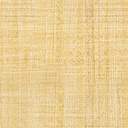 